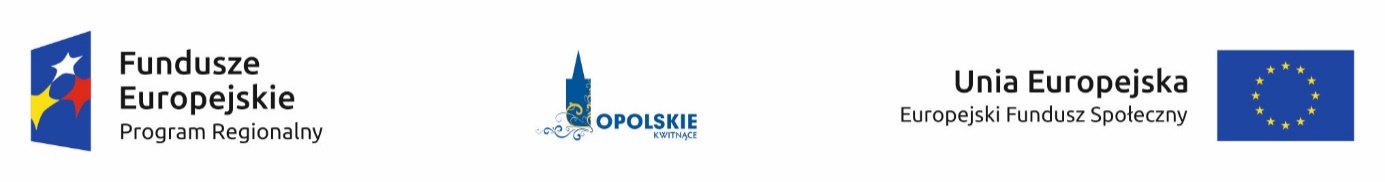 Na podstawie art. 31 ust. 4a Ustawy z dnia 11 lipca 2014 r. o zasadach realizacji programów 
w zakresie polityki spójności finansowanych w perspektywie finansowej 2014-2020 (t.j. Dz. U. z  2017 poz. 1460 z późn. zm.) informujemy, że MIASTO OPOLE realizuje projekt partnerski pn. „Opolskie szkolnictwo zawodowe bliżej rynku pracy 2” współfinansowany ze środków Europejskiego Funduszu Społecznego w ramach Poddziałania 9.2.1 – Wsparcie kształcenia zawodowego Regionalnego Programu Operacyjnego Województwa Opolskiego na lata 2014-2020.Projekt realizowany jest w partnerstwie jednostek sektora finansów publicznych (Lider – Samorząd Województwa Opolskiego/Regionalny Zespół Placówek Wsparcia Edukacji/Opolskie Centrum Rozwoju Gospodarki, partnerzy Politechnika Opolska i Miasto Opole).Główny cel projektu to wzmocnienie potencjału 21 zespołów szkół (33 publicznych szkół ponadgimnazjalnych prowadzących kształcenie zawodowe) położonych na terenie woj. opolskiego poprzez doposażenie w nowoczesne odpowiadające zapotrzebowaniu i dostosowane do potrzeb rynku pracy wyposażenie pracowni zawodowych jak również wzmocnienie kompetencji i kwalifikacji 1008 uczniów oraz 47 nauczycieli z tych szkół poprzez udział w teoretycznych i praktycznych formach wsparcia zwiększające szanse na rynku pracy. Realizowane działania w okresie 08.2016-07.2018 wprost wpisują się w zakładane dla poddziałania 9.2.1 Cel szczegółowy 3: Zwiększenie szans zatrudnienia przyszłych absolwentów kształcenia i szkolenia na regionalnym rynku pracy poprzez poprawę efektywności kształcenia i szkolenia zawodowego. Nowocześnie wyposażone pracownie 
i kompetentna kadra oraz różne formy wsparcia obejmujące wzrost umiejętności i kompetencji zarówno teoretycznych jak i praktycznych obejmie ok 10% populacji uczniów szkół biorących udział w projekcie a długi okres realizacji oraz połączenie różnorodnych form wsparcia wzmocni efektywność działań podejmowanych w obszarach zdiagnozowanych jako wymagające wsparcia.Na podstawie art. 31 ust. 4a Ustawy z dnia 11 lipca 2014 r. o zasadach realizacji programów w zakresie polityki spójności finansowanych w perspektywie finansowej 2014-2020 (t.j. Dz. U. z  2017 poz. 1460 z późn. zm.) informujemy, że:Miasto Opole realizuje projekty partnerskie pn.:Młodzi Odkrywcy Sekretów Nauki AO- obszar I - Wzrost kompetencji uczniów                             i nauczycieli szkół podstawowych na obszarze Aglomeracji Opolskiej,Młodzi Odkrywcy Sekretów Nauki AO- obszar II - Wzrost kompetencji uczniów                             i nauczycieli szkół podstawowych na obszarze Aglomeracji Opolskiej,Młodzi Odkrywcy Sekretów Nauki AO- obszar III - Wzrost kompetencji uczniów                           i nauczycieli szkół podstawowych na obszarze Aglomeracji Opolskiej,współfinansowanych ze środków Europejskiego Funduszu Społecznego w ramach Poddziałania 9.1.2 Wsparcie kształcenia ogólnego w Aglomeracji Opolskiej Regionalnego Programu Operacyjnego Województwa Opolskiego na lata 2014-2020.Głównym założeniem projektu jest: zmniejszenie deficytu w zakresie umiejętności matematyczno – przyrodniczych oraz społecznych uczniów szkół podstawowych Miasta Opola oraz Aglomeracji Opolskiej; wzrost wiedzy w zakresie kompetencji kluczowych uczniów objętych wsparciem, poprzez rozwój ich uzdolnień z zakresu matematyczno-przyrodniczego; wzrost świadomości uczestników projektu w zakresie dalszej ścieżki edukacyjnej                        i przyszłej orientacji zawodowej; wzrost wykorzystania innowacyjnych metod nauczania poprzez stworzenie warunków              w szkołach objętych wsparciem umożliwiających i wspierających edukację na wysokim poziomie tj. wprowadzenie innowacyjnych form nauczania oraz narzędzi efektywnego nauczania/tworzenia warunków do skutecznego uczenia się i nauczania; doposażenie bazy szkół w pomoce dydaktyczne. Udzielając wsparcia szkołom objętych projektem uczniowie szkół podstawowych będą mieli możliwość rozwoju osobistego, a podjęte działania pozwolą m.in. na: stworzenie warunków równych szans edukacyjnych; wzmocnienie atrakcyjności oraz podniesienie jakości oferty edukacyjnej placówek realizujących kształcenie w formach szkolnych ukierunkowane na rozwój kluczowych kompetencji; wzmocnienie zdolności uczniów do przyszłego zatrudnienia; udzielenie pomocy uczniom zagrożonym niepowodzeniami szkolnymi, co umożliwi osiągnięcie sukcesów na miarę ich możliwości; ujawnienie i rozwinięcie zainteresowań oraz uzdolnień uczniów, kształtowanie umiejętności interpersonalnych; propagowanie alternatywnych form spędzania wolnego czasu; poprawę bazy i warunków materialnych prowadzonych zajęć dydaktyczno-wyrównawczych, opiekuńczych oraz zajęć pozalekcyjnych. Zakładany cel główny projektu to wzmocnienie słabszych obszarów wiedzy i kompetencji kluczowych oraz TIK, połączone ze wzrostem kompetencji i kwalifikacji nauczycieli ze szkół podstawowych z terenu Aglomeracji Opolskiej poprzez kompleksowe wsparcie obejmujące realizację działań ukierunkowanych na wzrost kompetencji organizowanych na terenie szkoły jak i poza nią. Liderem projektów jest Samorząd Województwa Opolskiego/ Regionalny Zespół Placówek Wsparcia Edukacji.Na podstawie art. 31 ust. 4a Ustawy z dnia 11 lipca 2014 r. o zasadach realizacji programów w zakresie polityki spójności finansowanych w perspektywie finansowej 2014-2020 (t.j. Dz. U. z  2017 poz. 1460 z późn. zm.) informujemy, że:Miasto Opole realizuje projekt partnerski pn. Odkrywcy Sekretów Nauki AO- Wzrost kompetencji uczniów i nauczycieli szkół gimnazjalnych i ponadgimnazjalnych na obszarze Aglomeracji Opolskiej współfinansowanego ze środków Europejskiego Funduszu Społecznego w ramach Poddziałania 9.1.2 Wsparcie kształcenia ogólnego w Aglomeracji Opolskiej Regionalnego Programu Operacyjnego Województwa Opolskiego na lata 2014-2020.Głównym założeniem projektu jest: zmniejszenie deficytu w zakresie umiejętności matematyczno – przyrodniczych oraz humanistycznych uczniów szkół gimnazjalnych i licealnych Miasta Opola oraz Aglomeracji Opolskiej; wzrost wiedzy w zakresie kompetencji kluczowych uczniów objętych wsparciem, poprzez rozwój ich uzdolnień z zakresu matematyczno-przyrodniczego; wzrost świadomości uczestników projektu w zakresie dalszej ścieżki edukacyjnej i przyszłej orientacji zawodowej; wzrost wykorzystania innowacyjnych metod nauczania poprzez stworzenie warunków w szkołach objętych wsparciem umożliwiających i wspierających edukację na wysokim poziomie tj. wprowadzenie innowacyjnych form nauczania oraz narzędzi efektywnego nauczania/tworzenia warunków do skutecznego uczenia się i nauczania; doposażenie bazy szkół w pomoce dydaktyczne. Udzielając wsparcia szkołom objętych projektem uczniowie szkół gimnazjalnych i licealnych będą mieli możliwość rozwoju osobistego, a podjęte działania pozwolą m.in. na: stworzenie warunków równych szans edukacyjnych; wzmocnienie atrakcyjności oraz podniesienie jakości oferty edukacyjnej placówek realizujących kształcenie w formach szkolnych ukierunkowane na rozwój kluczowych kompetencji; wzmocnienie zdolności uczniów do przyszłego zatrudnienia; udzielenie pomocy uczniom zagrożonym niepowodzeniami szkolnymi, co umożliwi osiągnięcie sukcesów na miarę ich możliwości; ujawnienie i rozwinięcie zainteresowań oraz uzdolnień uczniów, kształtowanie umiejętności interpersonalnych; propagowanie alternatywnych form spędzania wolnego czasu; poprawę bazy i warunków materialnych prowadzonych zajęć dydaktyczno-wyrównawczych, opiekuńczych oraz zajęć pozalekcyjnych. Zakładany cel główny projektu to wzmocnienie słabszych obszarów wiedzy i kompetencji kluczowych oraz TIK, połączone ze wzrostem kompetencji i kwalifikacji nauczycieli ze szkół gimnazjalnych i licealnych z terenu Aglomeracji Opolskiej poprzez kompleksowe wsparcie obejmujące realizację działań ukierunkowanych na wzrost kompetencji organizowanych na terenie szkoły jak i poza nią. Liderem projektu jest Samorząd Województwa Opolskiego/ Regionalny Zespół Placówek Wsparcia Edukacji.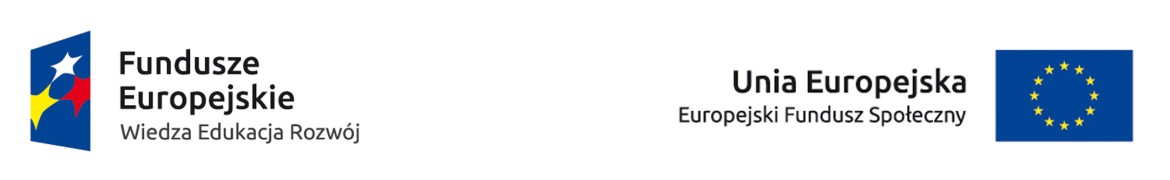 Na podstawie art. 31 ust. 4a Ustawy z dnia 11 lipca 2014 r. o zasadach realizacji programów w zakresie polityki spójności finansowanych w perspektywie finansowej 2014-2020 (t.j. Dz. U. z  2017 poz. 1460 z późn. zm.) informujemy, że:Miasto Opole realizuje projekt partnerski pn. „E-rozrachunki, e-podatki, e-opłaty - wysoka jakość usług, kompetencje i elektronizacja administracji samorządowej” współfinansowany z Europejskiego Funduszu Społecznego w ramach Programu Operacyjnego Wiedza Edukacja Rozwój 2014-2020 
(PO WER). Miasto Opole, jako jeden z partnerów realizuje projekt, którego celem jest poprawa efektywności 
i dostępności e-usług administracyjnych oraz jakości obsługi klienta w obszarze podatków, opłat oraz zarządzania nieruchomościami. W ramach projektu zostaną wdrożone, zintegrowane i rozbudowane zaawansowane systemy ICT oraz przeprowadzone zostaną szkolenia doskonalące kompetencje kadr. Liderem projektu jest Gmina Lublin.